MEET ENTRY FORM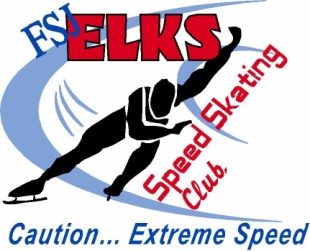 MEET NAME:	FORT ST JOHN LT INTERCLUBDATE:			Saturday, January 9, 2016LOCATION:		Pomeroy Sport Centre – 9324 96 AvenueTRACK:		400m LTTYPE:			Mass start 		BCSSA/SSC SANCTION Warm-Up:  			8:30 am		Coaches Meeting:		8:30 amRacing			9:00 am – 4:30 pm					___________________________________________________________________________WAIVERIn consideration of my accepting this entry, I hereby, for myself, my heirs, executors, administrators and assigns, waive and release any and all rights and claims for damages I may have against SSC and BCSSA and it's member clubs and the Fort St. John Elks Speed Skating Club, their agents, officers or members, for any and all injuries suffered by me at said contest to be held Saturday, January 9, 2016 at the Pomeroy Sport Center.In Witness Whereof, I Have Hereunto Set My Hand And Seal this		day of ___________, 2015I have read and agree to the BCSSA Concussion Protocol.  __________ (Yes) (The BCSSA Concussion Protocol can be found on the Safety webpage)Skater's Signature: _________________________ Parent's Signature: ____________________ _____										(If skater is under legal age)SKATER NAME: ___________________________ CLUB_____________________________BIRTH DATE:  ________ ________ ________		M______F ______ SSC#			                             day         month          yearAGE as of JULY 1, 2015 			   	CATEGORY						PREVIOUS BEST TIME:  T2T & up 	500m  LT _________		400m ST 		L2T & down 	300m  LT _________	  	200m ST_________	 Active Start	100m LT/ST		 ENTRY CLOSING DATE:	7:00 pm, Wednesday, December 30, 2015E-mail List of Registrants to:  Tina Peters:  tandj@xplornet.comIf you would like to assist with the meet, please email Susie Keeler:  mskeeler@telus.netENTRY FEE:  $25.00		LATE ENTRIES: $30/ skaterPlease bring all meet entry forms as a package to registration.  Fees are due prior to the skaters going on the ice.  One cheque from each club please.  Thanks!